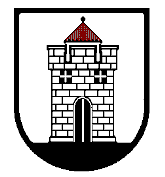 PANEVĖŽIO LOPŠELIO-DARŽELIO „TAIKA“DIREKTORIAUSĮSAKYMASDĖL ATLYGINIMO UŽ VAIKŲ, UGDOMŲ PAGAL IKIMOKYKLINIO IR PRIEŠMOKYKLINIO UGDYMO PROGRAMAS, IŠLAIKYMĄ SAVIVALDYBĖS IKIMOKYKLINIO UGDYMO MOKYKLOSE NUSTATYMO TVARKOS APRAŠO PAKEITIMO TVIRTINIMO2022 m. rugpjūčio 22 d. Nr. VĮ-63 (1.3)Panevėžys                                                                                                                                                                     	Vadovaudamasi Panevėžio miesto savivaldybės tarybos 2022 m. liepos 11 d. sprendimu Nr. 1-234 „Dėl atlyginimo už vaikų, ugdomų pagal ikimokyklinio ir priešmokyklinio ugdymo programas, išlaikymą savivaldybės ikimokyklinio ugdymo mokyklose nustatymo tvarkos aprašo patvirtinimo ir savivaldybės tarybos 2014 m. spalio 23 d. sprendimo Nr. 1-312 „Dėl atlyginimo už vaikų, ugdomų pagal ikimokyklinio ir priešmokyklinio ugdymo programas, išlaikymą savivaldybės ikimokyklinio ugdymo mokyklose nustatymo tvarkos aprašo patvirtinimo“ ir savivaldybės tarybos 2013 m. balandžio 23 d. sprendimo Nr. 1-128 „Dėl atlyginimo už vaikų, ugdomų pagal ikimokyklinio ir priešmokyklinio ugdymo programas, išlaikymą savivaldybės ikimokyklinio ugdymo mokyklose nustatymo tvarkos aprašo patvirtinimo“ 1 punkto pripažinimo netekusiu galios“ pripažinimo netekusiu galios“,	1. T v i r t i n u  Panevėžio lopšelio-darželio „Taika“ atlyginimo už vaikų, ugdomų pagal ikimokyklinio ir priešmokyklinio ugdymo programas, išlaikymą savivaldybės ikimokyklinio ugdymo mokyklose nustatymo tvarkos aprašą (pridedama).	2. Į p a r e i g o j u direktoriaus pavaduotoją ugdymui Jolitą Spundzevičienę tvarkos aprašą paskelbti Panevėžio lopšelio-darželio „Taika“ internetinėje svetainėje www.ldtaika.lt Direktorė                                                                                                          Irena MeiduvienėSusipažinau, sutinku:__________                                                                   ______________________________(parašas)                                                                           ( vardas, pavardė, data)PATVIRTINTAPanevėžio lopšelio-darželio „Taika“direktoriaus 2022 m. rugpjūčio 22 d. įsakymu Nr. VĮ-63 (1.3)  ATLYGINIMO UŽ VAIKŲ, UGDOMŲ PAGAL IKIMOKYKLINIO IR PRIEŠMOKYKLINIO UGDYMO PROGRAMAS, IŠLAIKYMĄ SAVIVALDYBĖS IKIMOKYKLINIO UGDYMO MOKYKLOSE NUSTATYMO TVARKOS APRAŠASI SKYRIUSBENDROSIOS NUOSTATOS1. Atlyginimo už vaikų, ugdomų pagal ikimokyklinio ir priešmokyklinio ugdymo programas, išlaikymą Savivaldybės ikimokyklinio ugdymo mokyklose nustatymo tvarkos aprašas (toliau – Aprašas) reglamentuoja tėvų, kitų teisėtų vaiko atstovų (toliau – tėvai) mokesčio dydžio už ikimokyklinio ir priešmokyklinio amžiaus vaikų maitinimo ir mokesčio įstaigos reikmėms nustatymą, atlyginimo lengvatų taikymo ir pateikiamų dokumentų lengvatoms taikyti priėmimo tvarką.2. Atlyginimą už vaiko, ugdomo pagal ikimokyklinio ir priešmokyklinio ugdymo programas, išlaikymą Savivaldybės ikimokyklinio ugdymo mokyklose (toliau – atlyginimas už vaiko išlaikymą) moka tėvai.3. Atlyginimas už vaiko išlaikymą susideda iš vienos dienos mokesčio už maitinimą ir mokesčio įstaigos reikmėms už ugdymo aplinkos išlaikymą.4. Mokestį įstaigos reikmėms (toliau – mokestis) sudaro ugdymo aplinkai išlaikyti skirtos išlaidos (prekėms ir priemonėms higienos normų reikalavimams vykdyti, baldams, aprangai, patalynei, spaudiniams, kanceliarinėms prekėms, ugdymo priemonėms įsigyti, ilgalaikio turto einamajam remontui, ryšių, interneto paslaugoms, interneto svetainės priežiūrai, būtinosioms paslaugoms ir patikroms). Šis mokestis nepriklauso nuo to, kiek valandų per dieną ir kiek dienų per mėnesį vaikas lankė įstaigą, ir yra mokamas už kiekvieną ikimokyklinio ugdymo mokyklos darbo mėnesį, išskyrus Aprašo 8 punkte minimais atvejais. Mokesčio paskirstymo, panaudojimo ir atskaitomybės tvarką nustato Savivaldybės administracijos direktorius.II SKYRIUSATLYGINIMO DYDŽIO UŽ VAIKŲ IŠLAIKYMĄ NUSTATYMAS5. Ikimokyklinio ir priešmokyklinio amžiaus vaikai, lankantys ne ilgesnės kaip 4 val. trukmės grupę, gali būti ir nemaitinami. Tokiu atveju mokestis už maitinimą nemokamas. Tėvai pateikia prašymus, kuriuose nurodo pasirenkamą ugdomąją veiklą, bet ne ilgesnę kaip 4 val., o mokyklos vadovas tvirtina atskirą vaikų sąrašą. Pageidaujantiems maitintis taikoma vaiko amžiaus grupės maitinimosi išlaidų norma.6. Tėvai moka 100 proc. mokesčio už maitinimą pagal nustatytą 1 (vieno) karto, 2 (dviejų), 3 (trijų) kartų per dieną maitinimo normą už kiekvieną lankytą dieną:* Ikimokyklinio ugdymo mokykloje, kai sudaromos mišraus amžiaus grupės, valgiaraščiai gali būti sudaromi vadovaujantis tik 4–7 metų vaikams rekomenduojamomis paros normomis.7. Valgiaraščiai turi atitikti valgiaraščių sudarymo reikalavimus, patvirtintus Lietuvos Respublikos sveikatos ministro ikimokyklinio ugdymo mokykloms, parengti ir suderinti teisės aktų nustatyta tvarka. Ekstremalių įvykių metu (situacijų, kurių metu dėl gamtinio, techninio, ekologinio ar socialinio pobūdžio priežasčių nutraukiamas maitinimas), kai maitinimas neorganizuojamas, ugdymo procesas sutrumpinamas iki 4 val. per dieną.8. Už kiekvieną mėnesį nustatomas 11,50 Eur mokestis įstaigos reikmėms. Šis mokestis nemokamas vaikui nelankant mokyklos, kai joje vasaros laikotarpiu nevykdoma veikla ar paskelbus karantiną ir (ar) ekstremaliąją situaciją Lietuvos Respublikoje ir privalomai sustabdžius vaikų ugdymo ir (ar) priežiūros procesą švietimo įstaigose, o jau sumokėtas – įskaitomas už artimiausius vaiko ugdymo mėnesius mokykloje arba grąžinamas tėvams, kai vaiko ugdymas mokykloje nutraukiamas. Išnykus ar pasibaigus mokesčio įstaigos reikmėms nemokėjimo sąlygoms, nurodytoms šiame Aprašo punkte, mokamas 0,54 Eur dydžio mokestis už kiekvieną likusią einamojo mėnesio darbo dieną. Mokesčio nemoka:8.1. tėvai, kurių vaikai ugdomi pagal priešmokyklinio ugdymo programas ne ilgiau kaip 4 val. per dieną (arba 20 val. per savaitę) ir nesinaudoja kitomis teikiamomis paslaugomis;8.2. vaiko tėvai vasaros metu, jeigu vaikas nelanko mokyklos visą vasaros einamąjį mėnesį ir tam laikotarpiui nėra pasirašyta ugdymo sutartis;8.3. 2022 metais vaiko tėvai, kai vaikas atvykęs iš Ukrainos dėl Rusijos Federacijos karinių veiksmų ir nėra skirta iš valstybės biudžeto kompensacija vaiko tėvams asmeniškai;8.4. tėvai, kurių vaikams skirtas privalomas ikimokyklinis ugdymas, vadovaujantis Panevėžio miesto savivaldybės privalomo ikimokyklinio ugdymo nustatymo, skyrimo ir finansavimo tvarkos aprašo, patvirtinto Panevėžio miesto savivaldybės tarybos 2021 m. rugsėjo 30 d. sprendimu Nr. 1-270 „Dėl Panevėžio miesto savivaldybės privalomo ikimokyklinio ugdymo nustatymo, skyrimo ir finansavimo tvarkos aprašo patvirtinimo ir Savivaldybės tarybos 2012 m. birželio 21 d. sprendimo Nr. 1-168 „Dėl Panevėžio miesto savivaldybės privalomo ikimokyklinio ir priešmokyklinio ugdymo nustatymo ir skyrimo tvarkos aprašo patvirtinimo“, 6 punkte numatytais kriterijais.III SKYRIUSMOKESČIO UŽ MAITINIMĄ LENGVATŲ TAIKYMAS9. Nuo mokesčio už maitinimą ikimokyklinio ir priešmokyklinio ugdymo mokykloje atleidžiami 100 proc.:9.1. vaikai, kuriems nustatytas negalios lygis;9.2. pagal Lietuvos Respublikos piniginės socialinės paramos nepasiturintiems gyventojams įstatymą socialines pašalpas gaunančių šeimų vaikai socialinės pašalpos skyrimo laikotarpiu;9.3. vaikai iš socialinės rizikos veiksnius patiriančių šeimų, kuriems organizuojami atvejo vadybos procesai;9.4. vaikai, kuriems vadovaujantis Panevėžio miesto savivaldybės privalomo ikimokyklinio ugdymo nustatymo, skyrimo ir finansavimo tvarkos aprašo 6 ir 7 punktuose numatytais kriterijais Savivaldybės administracijos direktoriaus įsakymu skirtas privalomas ikimokyklinis ugdymas (Socialinių reikalų skyriaus dokumentas lengvatai taikyti neišduodamas pagal Aprašo 15.3 papunktį);9.5. vaikai, atvykę iš Ukrainos dėl Rusijos Federacijos karinių veiksmų, kai neskirta iš valstybės biudžeto kompensacija vaiko tėvams (globėjams) asmeniškai (ši lengvata taikoma 2022 metais);9.6. priešmokyklinio amžiaus vaikai, kai jiems paskirti nemokami pietūs pagal Lietuvos Respublikos socialinės paramos mokiniams įstatymą, tėvų pageidavimu įvedus papildomą maitinimą, už jį tėvai moka savo lėšomis.10. Mokestis už maitinimą ikimokyklinio ir priešmokyklinio amžiaus grupėse mažinamas 50 procentų:10.1. jei vaikas (vaikai) turi tik vieną iš tėvų (kitas iš tėvų – miręs, teismo pripažintas dingusiu be žinios ar nežinia, kur esančiu), jei vienas iš tėvų teismo pripažintas neveiksniu), pateikus tai patvirtinančius dokumentus;10.2. jei šeima augina tris ir daugiau vaikų (vaikai iki 18 metų ir vyresni iki 24 metų, jei mokosi dieninėse visų tipų mokyklose, arba vaikai, turintys negalią);10.3. jei vienas iš moksleivių ar studentų šeimos tėvų mokosi mokymo įstaigos dieniniame skyriuje (pagal mokymo įstaigos pažymas);10.4. vaikams, kurių vienas iš tėvų atlieka privalomąją karinę tarnybą.11. Kai vaikas nelanko ikimokyklinio ir priešmokyklinio ugdymo mokyklos, mokestis už maitinimą yra nemokamas.IV SKYRIUSPATEISINAMŲ DOKUMENTŲ LENGVATOMS TAIKYTI PRIĖMIMAS12. Dokumentai, pagal kuriuos taikomos lengvatos, pateikiami kartu su prašymu lengvatai gauti priimant vaiką į ugdymo įstaigą, o dokumentai apie vėliau atsiradusią teisę į lengvatą – bet kuriuo metu. Tokiu atveju lengvata taikoma nuo kitos dienos po prašymo pateikimo iki dokumento lengvatai taikyti galiojimo termino pabaigos (Aprašo 13 punktas). Pakartotinai pateikus dokumentus, lengvatos taikomos nuo dokumente nurodytos lengvatai taikyti termino pradžios, bet ne daugiau kaip už du praėjusius mėnesius iki dokumento pateikimo mėnesio.13. Lengvatų galiojimas pagal dokumentų galiojimą:13.1. neįgaliojo pažymėjimas galioja tą laikotarpį, kuris nurodytas pažymėjime;13.2. pagal Lietuvos Respublikos piniginės socialinės paramos nepasiturintiems gyventojams įstatymą, socialines pašalpas gaunančių šeimų vaikams pažyma galioja nuo pašalpos skyrimo mėnesio ne ilgiau kaip 3 mėnesius; pratęsiant socialinės pašalpos mokėjimo laiką, kol nepaskirta pašalpa, – pateikus Socialinės paramos skyriaus informacinį lapą;13.3. Socialinių reikalų skyriaus dokumentas (pagal Aprašo 9.3 papunktyje nurodytus atvejus) galioja 6 mėnesius nuo išdavimo datos;13.4. mokymo įstaigos pažymos pateikiamos 2 kartus per metus – rugsėjo ir vasario mėnesį (pagal Aprašo 10.3 papunktyje išvardytus atvejus).14. Laiku nepateikus dokumentų, mokestis skaičiuojamas bendra tvarka.V SKYRIUSATLYGINIMO UŽ VAIKŲ IŠLAIKYMĄ SURINKIMAS15. Atlyginimas už vaikų išlaikymą ugdymo mokykloje turi būti sumokėtas už einamąjį mėnesį iki 27 dienos (vasario ir gruodžio mėnesiais – iki 25 dienos).16. Pasikeitus aplinkybėms, dėl kurių buvo taikoma mokesčio lengvata, tėvai įpareigojami per mėnesį apie tai informuoti ugdymo mokyklos vadovą.17. Tėvai atsako už pateikiamų dokumentų ir informacijos teisingumą.18. Jeigu atlyginimas už vaiko išlaikymą nesumokamas ilgiau kaip 2 mėnesius, mokyklos direktorius turi teisę išbraukti mokinį iš mokyklos sąrašų ne anksčiau kaip praėjus 15 kalendorinių dienų nuo dienos, kai apie tokį sprendimą raštu informavo vaiko tėvus (globėjus).19. Tėvų nesumokėtas atlyginimas už vaiko išlaikymą išieškomas teisės aktų nustatyta tvarka.20. Tėvai dėl lankančio vaiko maitinimo privalo pranešti įstaigai apie neatvykimą iki 9.00 val.______________________Grupės pavadinimasPusry-čių mokes-tisEurPietų mokes-tisEurVaka-rienės mokes-tisEur2 kartų maiti-nimomokes-tisEur3 kartų maiti-nimomokes-tisEur1–3 metų vaikams*0,681,470,682,152,834–7 metų vaikams*0,771,680,772,453,22